Rejonowy Zarząd Infrastruktury w Gdyniul. Jana z Kolna 8 b81-301 Gdynia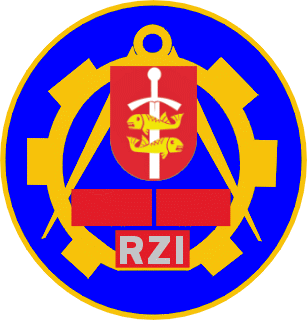 SPECYFIKACJA WARUNKÓW ZAMÓWIENIA dla postępowania o udzielenie zamówienia prowadzonego
 w trybie przetargu ograniczonego w Dziedzinach Obronności i Bezpieczeństwa na podstawie art. 410 ust. 1 ustawy z dnia 11 września 2019 r. Prawo zamówień publicznych (dla zamówień o wartości powyżej 431.000,00 euro dla usług) pn.:Remediacja środowiska gruntowo-wodnego 
w rejonie MPS - JW 1300 Pruszcz Gdański.Rozdział I. Nazwa oraz adres zamawiającego. Nazwa:                     		Skarb Państwa - Rejonowy Zarząd Infrastruktury                                                      w GdyniAdres:					ul. Jana z Kolna 8b, 81-301 GdyniaNumer telefonu			261-266-042Adres poczty elektronicznej	rzigdynia.kancelaria@ron.mil.plAdres strony internetowej	prowadzonego postępowania	www.rzigdynia.wp.mil.plAdres kancelarii jawnej:		Rejonowy Zarząd Infrastruktury w Gdyni(czynna w godz. 7:30-15:00)        ul. Jana z Kolna 8b81-301 GdyniaGodziny urzędowania	pn. – pt. 7:00 – 15.00 Osoba do kontaktu 	p. Izabella Świtalska, tel. 261-266-139Rozdział II. Adres strony internetowej, na której udostępniane będą zmiany 
i wyjaśnienia treści Specyfikacji Warunków Zamówienia oraz inne dokumenty zamówienia bezpośrednio związane z postępowaniem o udzielenie zamówienia.Zmiany i wyjaśnienia treści Specyfikacji Warunków Zamówienia (zwanej dalej także SWZ) oraz inne dokumenty zamówienia bezpośrednio związane 
z postępowaniem o udzielenie zamówienia będą udostępniane na stronie internetowej: www.rzigdynia.wp.mil.plZamawiający zaleca, aby wykonawcy na bieżąco monitorowali zmiany zamieszczane pod ww. adresem.Rozdział III. Uwagi ogólne.Komunikacja między zamawiającym a wykonawcami odbywać się będzie 
przy użyciu środków komunikacji elektronicznej tj. przy użyciu Platformy zakupowej Rejonowego Zarządu Infrastruktury w Gdynihttps://platformazakupowa.pl/pn/rzi_gdyniaZamawiający będzie przekazywał wykonawcom informacje w formie elektronicznej za pośrednictwem platformazakupowa.pl/pn/rzi_gdynia. Informacje dotyczące odpowiedzi na pytania, zmiany specyfikacji, zmiany terminu składania i otwarcia wniosków o dopuszczenie do udziału w postępowaniu/ofert zamawiający będzie zamieszczał na platformie w sekcji “Komunikaty”. Korespondencja, której zgodnie z obowiązującymi przepisami adresatem 
jest konkretny wykonawca, będzie przekazywana w formie elektronicznej 
za pośrednictwem platformazakupowa.pl/pn/rzi_gdynia do konkretnego wykonawcy.Wykonawca jako podmiot profesjonalny ma obowiązek sprawdzania komunikatów i wiadomości bezpośrednio na https://platformazakupowa.pl/pn/rzi_gdynia przesłanych przez zamawiającego, gdyż system powiadomień może ulec awarii lub powiadomienie może trafić 
do folderu SPAM. Wykonawca przystępując do niniejszego postępowania akceptuje warunki korzystania z platformazakupowa.pl zamieszczonym na stronie internetowej 
pod linkiem w zakładce „Regulamin” oraz uznaje go za wiążący.W zakresie nieuregulowanym w niniejszej SWZ zastosowanie mają przepisy ustawy z dnia 11 września 2019 r. Prawo zamówień publicznych (zwanej dalej również Pzp) wraz z aktami wykonawczymi.Rozdział IV. Oznaczenie i tryb postępowania.Postępowanie, którego dotyczy niniejszy dokument oznaczone jest znakiem: 9/III/2022.Wykonawcy we wszystkich kontaktach z zamawiającym powinni powoływać się 
na ten znak.Postępowanie o udzielenie zamówienia prowadzone jest w trybie przetargu ograniczonego w Dziedzinach Obronności i Bezpieczeństwa, na podstawie 
art. 410 ust. 1 ustawy z 11 września 2019 r. – Prawo zamówień publicznych.Przetarg ograniczony to tryb udzielenia zamówienia, w którym w odpowiedzi 
na zamieszczone na stronie internetowej RZI w Gdyni ogłoszenie o zamówieniu, wnioski o dopuszczenie do udziału w postępowaniu mogą składać wszyscy zainteresowani wykonawcy, a oferty mogą składać wyłącznie wykonawcy zaproszeni do składania ofert.Zamawiający zaprasza do składania ofert wszystkich wykonawców, których wnioski o dopuszczenie do udziału w postępowaniu nie podlegały odrzuceniu.Na stronie internetowej prowadzonego postępowania zamieszcza się informację 
o wykonawcach, którzy złożyli wnioski o dopuszczenie do udziału w postępowaniu oraz oferty.Rozdział V. Przedmiot zamówienia.Przedmiotem niniejszego zamówienia jest Remediacja środowiska gruntowo-wodnego w rejonie MPS – JW 1300 Pruszcz Gdański.Szczegółowe określenie zakresu przedmiotu zamówienia zawarte jest w:Harmonogramie i zakresie wykonania zlecenia – załącznik nr 13 do SWZ,Harmonogramie rzeczowym realizacji prac  - załącznik nr 14 do SWZ, Opisie przedmiotu zamówienia – załącznik nr 15 do SWZ,Decyzji Regionalnej Dyrekcji Ochrony Środowiska RDOŚ-Gd-WZS-515.31.2020.MJ.6 z dnia 19.05.2021 r. ustalająca plan remediacji - załącznik nr 20 do SWZ,Decyzji RZGW PGW Wody Polskie znak GD.RZŚ.4220.2.2021.NJ.4 z dnia 06.07.2021 r. o wydaniu oceny wodnoprawnej - załącznik nr 21 do SWZ,Projekcie planu remediacji historycznego zanieczyszczenia powierzchni ziemi w rejonie MPS zlokalizowanego na terenie JW 1300 w Pruszczu Gdańskim, T. Kołomański, I. Grzegorzewska, czerwiec 2018 r. - załącznik nr 22 do SWZ,Operacie wodnoprawnym na rekultywację wód podziemnych w rejonie MPS zlokalizowanego na terenie JW 1300 w Pruszczu Gdańskim, 
I. Grzegorzewska, czerwiec 2021 r. - załącznik nr 23 do SWZ,Dokumentacji badań szczegółowych stanu środowiska gruntowo-wodnego w rejonie MPS zlokalizowanego na terenie JW 1300 w Pruszczu Gdańskim. I.Grzegorzewska, styczeń 2018 r. - załącznik nr 24 do SWZ.Na Wykonawcy ciąży obowiązek zapewnienia ochrony informacji niejawnych zgodnie z ustawą z dnia 5 sierpnia 2010 r. o ochronie informacji niejawnych, które uzyska w trakcie postępowania o udzielenie zamówienia w dziedzinie obronności 
i bezpieczeństwa oraz po jego zakończeniu w sposób określony w przepisach 
o ochronie informacji niejawnych. Ponadto Wykonawca zobowiązany 
jest do uzyskania zobowiązania podwykonawcy, któremu zleci podwykonawstwo 
w trakcie realizacji zamówienia, do ochrony informacji niejawnych znajdujących się w jego posiadaniu lub z którymi zapozna się w postępowaniu o udzielenie zamówienia i po jego zakończeniu, zgodnie z przepisami o ochronie informacji niejawnych.Przedmiot zamówienia jest oznaczony kodami zamówienia według Wspólnego Słownika Zamówień: 90722000-4, 90730000-3, 90722300-7, 90711500-9.Zamawiający stawia wymóg zatrudnienia na umowę o pracę przez wykonawcę 
lub podwykonawcę osób wykonujących następujące czynności w trakcie realizacji zamówienia tj.: w zakresie opracowania projektu technicznego instalacji oczyszczania, dozoru prowadzenia remediacji, obsługi procesu remediacji, pełnienia nadzoru nad wykonaniem otworów geologicznych, opracowania dokumentacji geologicznej, nadzoru nad wykonaniem systemów remediacji.W trakcie realizacji zamówienia Zamawiający uprawniony jest do wykonywania czynności kontrolnych wobec Wykonawcy odnośnie spełniania przez Wykonawcę wymogu zatrudnienia na podstawie umowy o pracę osoby wykonującej wskazane w ust. 1 czynności. Zamawiający uprawniony jest w szczególności do:żądania oświadczeń i dokumentów w zakresie potwierdzenia spełnienia 
ww. wymogów i dokonywania ich oceny,żądania wyjaśnień w przypadku wątpliwości w zakresie potwierdzenia spełnienia ww. wymogów, przeprowadzenia kontroli na miejscu wykonywania świadczenia.W trakcie realizacji zamówienia na każde wezwanie Zamawiającego 
w wyznaczonym w tym wezwaniu terminie Wykonawca przedłoży Zamawiającemu wskazane poniżej dowody w celu potwierdzenia spełnienia wymogu zatrudnienia 
na podstawie umowy o pracę przez Wykonawcę osoby wykonującej wskazane 
w ust. 5 czynności w trakcie realizacji zamówienia:oświadczenie zatrudnionych na podstawie umowy o pracę osób wykonujących czynności, których dotyczy wezwanie Zamawiającego,oświadczenie Wykonawcy lub Podwykonawcy o zatrudnieniu na podstawie umowy o pracę osób wykonujących czynności, których dotyczy wezwanie Zamawiającego. Oświadczenie to powinno zawierać w szczególności: dokładne określenie podmiotu składającego  oświadczenie, datę złożenia  oświadczenia,  wskazanie, że objęte wezwaniem czynności wykonują osoby zatrudnione na podstawie umowy o pracę wraz ze wskazaniem liczby tych osób, rodzaju umowy o pracę i wymiaru etatu oraz podpis osoby uprawnionej do złożenia oświadczenia w imieniu Wykonawcy, poświadczoną za zgodność z oryginałem odpowiednio przez Wykonawcę/ Podwykonawcę kopię umowy/umów o pracę osób wykonujących w trakcie realizacji zamówienia czynności, których dotyczy ww. oświadczenie Wykonawcy/Podwykonawcy (wraz z dokumentem regulującym zakres obowiązków, jeżeli został sporządzony). Kopia umowy/umów powinna zawierać dane osobowe, niezbędne do weryfikacji zatrudnienia na podstawie umowy o pracę, w szczególności imię i nazwisko zatrudnionego pracownika, datę zawarcia umowy o pracę, rodzaj umowy o pracę i zakres obowiązków pracownika.Z tytułu niespełnienia przez Wykonawcę wymogu zatrudnienia na podstawie umowy o pracę osób wykonujących wskazane w ust. 1 czynności Zamawiający przewiduje sankcję w postaci obowiązku zapłaty przez Wykonawcę kary umownej w wysokości 2.000,00 zł. Niezłożenie przez Wykonawcę 
w wyznaczonym przez Zamawiającego terminie żądanych przez Zamawiającego dowodów w celu potwierdzenia spełnienia przez Wykonawcę wymogu zatrudnienia na podstawie umowy o pracę traktowane będzie jako niespełnienie przez Wykonawcę wymogu zatrudnienia na podstawie umowy o pracę osób wykonujących wskazane w ust. 5 czynności. W przypadku uzasadnionych wątpliwości co do przestrzegania prawa pracy przez Wykonawcę, Zamawiający może zwrócić się o przeprowadzenie kontroli przez Państwową Inspekcję Pracy.Rozdział VI. Wizja lokalna i udostępnienie dokumentów. Zamawiający nie wymaga obowiązkowego uczestnictwa w wizji lokalnej.Zamawiający umożliwi wykonawcy przed złożeniem oferty odbycie wizji lokalnej 
w dwóch wyznaczonych terminach, które zostaną określone na etapie zaproszenia wykonawców do składania ofert. W przypadku chęci odbycia wizji lokalnej na terenie obiektu należy pisemnie poinformować zamawiającego w terminie co najmniej 3 dni roboczych przed danym terminem wizji z podaniem wykazu osób biorących udział obejmującego dane: imię, nazwisko oraz nr dowodu osobistego, a także markę i nr rej. pojazdu. Wstęp osób nieposiadających polskiego obywatelstwa może się odbyć pod warunkiem uzyskania i przedłożenia pozytywnej opinii SKW dotyczącej wstępu cudzoziemców na teren chroniony, zgodnie z Decyzją 107/MON Ministra Obrony Narodowej z dnia 18 sierpnia 2021 r. w sprawie organizowania współpracy międzynarodowej w resorcie obrony narodowej.Zamawiający udostępnia całość dokumentacji postępowania na stronie internetowej niezbędnej do sporządzenia oferty. Rozdział VII. Termin i miejsce wykonania zamówienia.Wykonawca zobowiązany jest zrealizować przedmiot zamówienia w terminie 
do  29.01.2029 r. Rozpoczęcie biegu terminu realizacji umowy w dniu podpisania umowy.Terminy realizacji poszczególnych pozycji zamówienia na danym etapie umowy przedstawiono w Harmonogramie i zakresie wykonania zleconych prac stanowiącym załącznik nr 13 do SWZ oraz Harmonogramie rzeczowym realizacji prac - załącznik nr 14 do SWZ. Rozdział VIII. Podział zamówienia na części. Zamówienie nie jest podzielone na części.Zamawiający nie przewiduje składanie wniosków/ofert częściowych. Rozdział IX. Oferty wariantowe.Zamawiający nie dopuszcza złożenia oferty wariantowej.Rozdział X. Katalogi elektroniczne.Zamawiający nie wymaga złożenia oferty w postaci katalogów elektronicznych.Rozdział XI. Zamówienia, o których mowa w art. 415 ust. 2 pkt 6) ustawy Prawo zamówień publicznych. Umowa ramowa.Zamawiający przewiduje udzielanie zamówień uzupełniających polegających 
na wykonaniu tego samego rodzaju usług co zamówienie podstawowe, o których mowa w art. 415 ust. 2 pkt 6) ustawy Pzp, określonych w Opisie przedmiotu zamówienia załącznik 15 do SWZ w łącznej kwocie nie przekraczającej wartości 949.740,00 zł netto, w szczególności w przypadku wystąpienia w toku prowadzenia prac projektowych, remediacyjnych lub instalacyjnych innych 
niż przewidywane na czas zawierania umowy: przepisów prawnych, decyzji administracyjnych, stanu środowiska gruntowo – wodnego, warunków gruntowo – wodnych lub w celu poprawy efektywności prowadzonych prac. Zamawiający nie przewiduje zawarcia umowy ramowej.Rozdział XII. Zaliczki.Zamawiający nie przewiduje udzielania wykonawcy zaliczek na poczet wykonania usługi.Rozdział XIII. Rozliczenia w walutach obcych.Zamawiający nie przewiduje rozliczenia w walutach obcych.Rozdział XIV. Zwrot kosztów udziału w postępowaniu.Zamawiający nie przewiduje zwrotu kosztów udziału w postępowaniu.Rozdział XV. Informacja o kluczowej części zadania.Wykonawca wykona samodzielnie kluczowe części usług dotyczących prowadzenia remediacji w zakresie dozoru i obsługi systemów remediacji oraz nadzoru nad montażem systemów remediacji.Rozdział XVI. Kwalifikacja podmiotowa wykonawców.O udzielenie zamówienia mogą ubiegać się wykonawcy, którzy:Nie podlegają wykluczeniu,Spełniają warunki udziału w postępowaniu dotyczące:uprawnienia do prowadzenia określonej działalności zawodowej 
tj. posiadają własny akredytowany system teleinformatyczny 
do przetwarzania informacji niejawnych oznaczonych klauzulą co najmniej ZASTRZEŻONE, zgodnie z warunkami określonymi w Rozporządzeniu Prezesa Rady Ministrów z dnia 20 lipca 2011 r. w sprawie podstawowych wymagań bezpieczeństwa teleinformatycznego oraz w Rozdziale 8 ustawy z dnia 05.08.2010 r. o ochronie informacji niejawnych;sytuacji ekonomicznej lub finansowej tj. posiadają ubezpieczenie 
od odpowiedzialności cywilnej w zakresie prowadzonej działalności związanej z przedmiotem zamówienia na sumę gwarancyjną nie mniejszą 
niż 500.000,00 zł;zdolności technicznej lub zawodowej, tj.: posiadają komórkę organizacyjną, w której rejestrowane są materiały niejawne o klauzuli ZASTRZEŻONE zgodnie z art. 43 ust. 5 ustawy 
z 5 sierpnia 2010 r. o ochronie informacji niejawnych,wykonali należycie w okresie ostatnich pięciu lat przed upływem terminu składania wniosków o dopuszczenie do udziału 
w postępowaniu, a w przypadku usług z zakresu eksploatacji systemów oczyszczania również wykonywanych (tj. powtarzających się 
lub ciągłych), a jeżeli okres prowadzenia działalności jest krótszy - w tym okresie, co najmniej 5 usług odpowiadających swoim rodzajem usługom stanowiącym przedmiot zamówienia tj.:dysponują geologiem posiadającym uprawnienia w zakresie: sporządzania dokumentacji geologicznej i pełnienia nadzoru nad robotami geologicznymi,dysponują osobami wyznaczonymi do realizacji zamówienia, 
które posiadają ważne poświadczenia bezpieczeństwa lub pisemne upoważnienia wydane przez kierownika jednostki organizacyjnej (Wykonawcy ubiegającego się o zamówienie) upoważniające 
do dostępu do informacji niejawnych oznaczonych klauzulą ZASTRZEŻONE wraz z aktualnymi zaświadczeniami stwierdzającym odbycie szkolenia w zakresie ochrony informacji niejawnych, dysponują pełnomocnikiem ds. ochrony informacji niejawnych 
na zasadach określonych w art. 14 Ustawy o OIN (Dz. U. 2019 
poz. 742 ze zm.),Uwaga: W związku z określeniem kluczowych części zamówienia, o których mowa w Rozdziale XV, w przypadku polegania na zasobach innego podmiotu w celu potwierdzenia spełnienia warunków udziału 
w postępowaniu w zakresie określonym w ust. 1 pkt 2 lit c) tiret drugi, dysponują osobami wyznaczonymi do realizacji kluczowych części zamówienia, które posiadają doświadczenie w wykonywaniu usług tj.:-  -    co najmniej 2 usług z zakresu montażu systemów oczyszczania środowiska gruntowo – wodnego na stanowisku kierownika projektu, koordynatora prac  lub innym obejmującym pełnienie nadzoru nad pracami montażowymi – dla potwierdzenia zdolności technicznej lub zawodowej pełnienia nadzoru nad montażem systemów remediacji     - - co najmniej 3 usług z zakresu eksploatacji systemów oczyszczania środowiska gruntowo-wodnego na stanowisku obejmującym samodzielną obsługę systemów remediacyjnych i ich dozór – dla potwierdzenia zdolności technicznej lub zawodowej prowadzenia remediacji (dozoru i obsługi systemów remediacji zakresu eksploatacji systemów oczyszczania środowiska gruntowo-wodnego).Zamawiający wykluczy z postępowania wykonawców, wobec których zachodzą przesłanki wykluczenia, o których mowa w art. 108 ustawy Prawo zamówień publicznych oraz na podstawie art. 7 ust. 1 ustawy z dnia 13 kwietnia 2022 r. 
o szczególnych rozwiązaniach w zakresie przeciwdziałania wspieraniu agresji 
na Ukrainę oraz służących ochronie bezpieczeństwa. Zamawiający nie przewiduje podstaw wykluczenia, o których mowa w art. 405 ust. 2 ustawy Pzp.Wykonawca może w celu potwierdzenia spełnienia warunków, o których mowa 
w rozdziale XVI ust. 1 pkt 2) litera b) i c) – tiret drugi, trzeci, czwarty i piąty SWZ 
w stosownych sytuacjach oraz w odniesieniu do konkretnego zamówienia lub jego części polegać na zdolnościach technicznych lub zawodowych, lub sytuacji finansowej lub ekonomicznej innych podmiotów niezależnie od charakteru prawnego łączących go z nim stosunków prawnych.Wykonawca, który polega na zdolnościach lub sytuacji finansowej 
lub ekonomicznej podmiotów udostępniających zasoby składa wraz z wnioskiem 
o dopuszczenie do udziału w postępowaniu, zobowiązanie podmiotu udostępniającego zasoby do oddania mu do dyspozycji niezbędnych zasobów 
na potrzeby realizacji zamówienia zgodnie z treścią załącznika nr 5 do SWZ
lub inny podmiotowy środek dowodowy potwierdzający, że wykonawca realizując zamówienia, będzie dysponował niezbędnymi zasobami tych podmiotów.Zamawiający oceni, czy udostępniane wykonawcy przez podmiot udostępniający zasoby zdolności techniczne lub zawodowe lub ich sytuacja finansowa 
lub ekonomiczna, pozwalają na wykazanie przez wykonawcę spełniania warunków udziału w postępowaniu, o których mowa w rozdziale XVI ust. 1 pkt 2) litera b) i c) SWZ, a także zbada czy nie zachodzą wobec tego podmiotu podstawy wykluczenia, które zostały przewidziane względem wykonawcy. W odniesieniu do warunków, o których mowa w ust. 5, wykonawcy mogą polegać na zdolnościach innych podmiotów udostępniających zasoby, jeśli podmioty 
te wykonują usługi, do realizacji których te zdolności są wymagane.Podmiot, który zobowiązał się do udostępnienia zasobów, odpowiada solidarnie 
z wykonawcą, który polega na jego sytuacji finansowej lub ekonomicznej, 
za szkodę poniesioną przez zamawiającego powstałą w skutek nieudostępnienia tych zasobów chyba, że za nieudostępnienie zasobów podmiot ten nie ponosi winy.Wykonawca w przypadku polegania na zdolnościach lub sytuacji podmiotów udostępniających zasoby, przedstawia wraz z oświadczeniem, o którym mowa 
w Rozdziale XIX ust. 1 pkt 1) SWZ, także oświadczenie podmiotu udostępniającego zasoby, potwierdzające brak podstaw wykluczenia 
oraz odpowiednio spełnianie warunków udziału w postępowaniu tego podmiotu oraz przedkłada katalog dokumentów określonych w Rozdziale XIX ust. 1 
pkt 3 - 5). W odniesieniu do warunków dotyczących wykształcenia, kwalifikacji zawodowych lub doświadczenia wykonawcy wspólnie ubiegający się 
o udzielenie zamówienia mogą polegać na zdolnościach tych wykonawców, którzy wykonują usługi, do realizacji, których te zdolności są wymagane.W przypadku, o którym mowa w ust. 9 wykonawcy wspólnie ubiegający się
o udzielenie zamówienia dołączają do wniosku o dopuszczenie do udziału 
w postepowaniu, oświadczenie z którego wynika, które usługi wykonają poszczególni wykonawcy, zgodnego z treścią załącznika nr 3 do SWZ.Rozdział XVII. Liczba Wykonawców, którzy zostaną zaproszeni do składania ofert, kryteria selekcji.Zamawiający nie ogranicza liczby wykonawców, którzy zostaną zaproszeni 
do składania ofert, których wnioski o dopuszczenie do udziału w postępowaniu 
nie podlegają odrzuceniu. Zamawiający nie stosuje kryteriów selekcji.Rozdział XVIII. Informacja o środkach komunikacji, przy użyciu których zamawiający będzie komunikował się z wykonawcami, oraz informacje 
o wymaganiach technicznych i organizacyjnych sporządzania, wysyłania 
i odbierania korespondencji.  W postępowaniu o udzielenie zamówienia komunikacja pomiędzy zamawiającym 
a wykonawcami odbywa przy użyciu środków komunikacji elektronicznej 
tj. przy użyciu Platformy zakupowej Rejonowego Zarządu Infrastruktury w Gdyni https://platformazakupowa.pl/pn/rzi_gdyniaZamawiający informuje, że Instrukcje korzystaniaz https://platformazakupowa.pl/pn/rzi_gdynia dotyczące w szczególności logowania, składania wniosków o wyjaśnienie treści SWZ lub składania wniosków/ofert oraz innych czynności podejmowanych w niniejszym postępowaniu przy użyciu https://platformazakupowa.pl/pn/rzi_gdynia znajdują się w zakładce „Instrukcje dla Wykonawców” na stronie internetowej pod adresem: https://platformazakupowa.pl/strona/45-instrukcjeZamawiający, zgodnie z Rozporządzeniem Prezesa​ Rady Ministrów z dnia 
30 grudnia 2020 r. w sprawie sposobu sporządzania i przekazywania informacji 
oraz wymagań technicznych dla dokumentów elektronicznych oraz środków komunikacji elektronicznej w postępowaniu o udzielenie zamówienia publicznego lub konkursie, określa niezbędne wymagania sprzętowo - aplikacyjne umożliwiające pracę na https://platformazakupowa.pl/pn/rzi_gdynia, tj.: stały dostęp do sieci Internet o gwarantowanej przepustowości nie mniejszej 
niż  512 kb/s, komputer klasy PC lub MAC o następującej konfiguracji: pamięć 
min. 2 GB Ram, procesor Intel IV 2 GHZ lub jego nowsza wersja, jeden
 z systemów operacyjnych - MS Windows 7, Mac Os x 10 4, Linux, lub ich nowsze wersje, zainstalowana dowolna przeglądarka internetowa, w przypadku Internet Explorer minimalnie wersja 10 0.,włączona obsługa JavaScript, zainstalowany program Adobe Acrobat Reader lub inny obsługujący format plików .pdf, platformazakupowa.pl działa według standardu przyjętego w komunikacji sieciowej - kodowanie UTF8, oznaczenie czasu odbioru danych przez platformę zakupową stanowi datę oraz dokładny czas (hh:mm:ss) generowany wg. czasu lokalnego serwera synchronizowanego z zegarem Głównego Urzędu Miar. Formaty plików wykorzystywanych przez wykonawców powinny być zgodne 
z „Obwieszczeniem Prezesa Rady Ministrów z dnia 9 listopada 2017 r. w sprawie ogłoszenia jednolitego tekstu rozporządzenia Rady Ministrów w sprawie Krajowych Ram Interoperacyjności, minimalnych wymagań dla rejestrów publicznych i wymiany informacji w postaci elektronicznej oraz minimalnych wymagań dla systemów teleinformatycznych”. Zamawiający rekomenduje wykorzystanie formatów: .pdf .doc .xls .jpg (.jpeg) 
ze​ szczególnym wskazaniem na .pdf.W celu ewentualnej kompresji danych zamawiający rekomenduje wykorzystanie jednego z formatów: .zip  .7Z Wśród formatów powszechnych a nie występujących w rozporządzeniu występują: .rar .gif .bmp .numbers .pages. Dokumenty złożone w takich plikach zostaną uznane za złożone nieskutecznie. Maksymalny rozmiar jednego pliku przysyłanego za pośrednictwem dedykowanych formularzy do: złożenia, zmiany, wycofania oferty wynosi 150 MB natomiast przy komunikacji wielkość pliku maksymalnie 500 MB.Wykonawca może zwrócić się do Zamawiającego o wyjaśnienie treści SWZ. Zamawiający jest obowiązany udzielić wyjaśnień niezwłocznie, jednak nie później niż na 6 dni przed upływem terminu składania wniosków o dopuszczenie 
do udziału w postępowaniu pod warunkiem, że wniosek o wyjaśnienie treści SWZ wpłynął do Zamawiającego nie później niż na 14 dni przed upływem terminu składania wniosków o dopuszczenie do udziału w postępowaniu.Rozdział XIX. Wykaz dokumentów oraz podmiotowych środków dowodowych składanych wraz z wnioskiem o dopuszczenie do udziału w postępowaniu, których złożenia wymaga zamawiający. Do wniosku o dopuszczenie do udziału w postępowaniu wykonawca składa aktualne na dzień ich złożenia następujące dokumenty:oświadczenie o braku podstaw wykluczenia z podstępowania oraz spełnieniu warunków udziału w postępowaniu, zgodne z treścią załącznika nr 2 
do SWZ. W przypadku wspólnego ubiegania się o zamówienie przez wykonawców przedmiotowe oświadczenie składa każdy z wykonawców,oświadczenie wykonawców wspólnie ubiegających się o udzielenie zamówienia dotyczące usług, które wykonają poszczególni wykonawcy stanowiące załącznik nr 3 do SWZ,oświadczenie podmiotu trzeciego o niepodleganiu wykluczeniu oraz spełnieniu warunków udziału w postępowaniu – wzór oświadczenia stanowi załącznik nr 4 do SWZ (składane w przypadku korzystania z podmiotu trzeciego), zobowiązanie podmiotu udostępniającego zasoby do oddania wykonawcy 
do dyspozycji niezbędnych zasobów na potrzeby realizacji zamówienia 
lub inny podmioty środek dowodowy potwierdzający, że wykonawca realizując zamówienie będzie dysponował niezbędnymi zasobami tych podmiotów, w przypadku polegania na zasobach innych podmiotów 
na zasadach określonych w art. 118 do 123 ustawy Pzp, zgodnie ze wzorem stanowiącym załącznik nr 5 do SWZ (składane w przypadku korzystania 
z podmiotu trzeciego),informację z Krajowego Rejestru Karnego w zakresie dotyczącym podstaw wykluczenia wskazanych w art. 108 ust. 1 pkt 1), 2) oraz 4) ustawy Pzp, dotyczącą orzeczenia zakazu ubiegania się o zamówienie publiczne tytułem środka karnego, sporządzoną nie wcześniej niż 6 miesięcy przed upływem terminu  składania wniosku o dopuszczenie do udziału w postępowaniu, oświadczenie wykonawcy w zakresie art. 108 ust. 1 pkt 5) ustawy Prawo zamówień publicznych, o braku przynależności do tej samej grupy kapitałowej, w rozumieniu ustawy z dnia 16.02.2007 r. o ochronie konkurencji 
i konsumentów, z innym wykonawcą, który złożył odrębny wniosek 
o dopuszczenie do udziału w postępowaniu albo oświadczenia 
o przynależności do tej samej grupy kapitałowej wraz z dokumentami 
lub informacjami potwierdzającymi przygotowanie wniosku o dopuszczenie do udziału w postępowaniu niezależnie od innego wykonawcy należącego 
do tej samej grupy kapitałowej – załącznik nr 6 do SWZ – wystawione 
nie wcześniej niż 3 miesiące przed upływem terminu składania wniosku 
o dopuszczenie do udziału w postępowaniu, oświadczenie,  że wykonawca posiada komórkę organizacyjną, w której ewidencjonowane są materiały niejawne o klauzuli ZASTRZEŻONE, zgodnie 
z art. 43 ust. 5 ustawy z 5 sierpnia 2010 r. o ochronie informacji niejawnych - zgodne z treścią załącznik nr 7 do SWZ oraz  oświadczenie o posiadaniu własnego akredytowanego systemu teleinformatycznego do przetwarzania informacji oznaczonych klauzulą co najmniej zastrzeżone, zgodnie z warunkami określonymi w Rozporządzeniu Prezesa Rady Ministrów z dnia 20 lipca 2011r. w sprawie podstawowych wymagań bezpieczeństwa teleinformatycznego oraz w Rozdziele 8 ustawu z dnia 05.08.2010r. o ochronie informacji niejawnych – zgodnie z treścią załącznika nr 7 do SWZdokument potwierdzający, że wykonawca jest ubezpieczony 
od odpowiedzialności cywilnej w zakresie prowadzonej działalności związanej 
z przedmiotem zamówienia na minimalną sumę gwarancyjną w wysokości 500.000,00 zł,wykaz wykonanych w okresie 5 lat przed upływem terminu składania wniosków o dopuszczenie do udziału w postępowaniu, a w przypadku świadczeń powtarzających się lub ciągłych również wykonywanych, a jeżeli okres prowadzenia działalności jest krótszy – w tym okresie, co najmniej 
5 usług odpowiadających swoim rodzajem usługom stanowiącym przedmiot zamówienia w tym: co najmniej 2 usługi z zakresu montażu systemów oczyszczania środowiska gruntowo – wodnego oraz co najmniej 3 usługi 
z zakresu eksploatacji systemów oczyszczania środowiska gruntowo-wodnego (w przypadku prac wykonywanych - usługi realizowane przez 
co najmniej 2 letni okres) wraz z podaniem ich przedmiotu, dat wykonania 
i podmiotów, na rzecz których usługi zostały wykonane lub są wykonywane– zgodnego z załącznikiem nr 8 do SWZ Uwaga:Wykazanie wykonania/wykonywania więcej niż jednego z wymaganych rodzajów usług w jednym realizowanym zleceniu uznaje się za potwierdzenie wykonania każdej z usług oddzielnie.W przypadku wykonawców wspólnie ubiegających się o udzielenie zamówienia Zamawiający dokonując oceny spełnienia warunków udziału 
w postępowaniu, o których mowa w Rozdziale XVI ust. 1 pkt 2 lit.c) tiret drugi SWZ, tj. dotyczących posiadania odpowiedniego doświadczenia uzna, iż dany warunek został spełniony, jeżeli przynajmniej jeden z wykonawców samodzielnie wykaże jego spełnienie. Posiadanie doświadczenia w zakresie montażu systemów oczyszczania środowiska gruntowo – wodnego oraz posiadanie doświadczenia w zakresie ich eksploatacji stanowią odrębne warunki. Zamawiający tym samym nie dopuszcza sumowania doświadczenia w obrębie jednego warunku. W przypadku, gdy wykonawca w celu spełnienia warunków udziału 
w postępowaniu, o których mowa w Rozdziale XVI ust. 1 pkt 2 lit.c) tiret drugi, tj. dotyczących posiadania odpowiedniego doświadczenia, polega na zasobach podmiotu trzeciego na zasadach określonych w art. 118 ustawy PZP, Zamawiający dokonując oceny, uzna, iż warunek został spełniony jeżeli przynajmniej jeden z tych podmiotów samodzielnie wykaże jego spełnienie. Posiadanie doświadczenia w zakresie montażu systemów oczyszczania środowiska gruntowo – wodnego oraz posiadanie doświadczenia w zakresie ich eksploatacji stanowią odrębne warunki. Zamawiający tym samym nie dopuszcza sumowania doświadczenia w obrębie jednego warunku. dowody określające czy te usługi zostały wykonane lub są wykonywane 
w sposób należyty, przy czym dowodami, o których mowa, są referencje bądź inne dokumenty sporządzone przez podmiot, na rzecz którego te usługi zostały wykonane, a w przypadku świadczeń powtarzających się lub ciągłych są wykonywane, a jeżeli wykonawca, z przyczyn niezależnych od niego nie jest w stanie uzyskać tych dokumentów – oświadczenie wykonawcy; 
w przypadku świadczeń powtarzających się lub ciągłych nadal wykonywanych referencje bądź inne dokumenty potwierdzające ich należyte wykonywanie powinny być wystawione w okresie ostatnich 3 miesięcy,wykaz osób, o których mowa w Rozdziale XVI ust. 1 pkt 2 litera c) tiret trzeci, tj. geologa, który będzie uczestniczyć w wykonywaniu zamówienia 
wraz z informacją o podstawie do dysponowania tą osobą, pełnionej funkcji, uprawnieniach, zgodny z załącznikiem nr 9 do SWZ, wykaz osób, o których mowa w Rozdziale XVI ust. 1 pkt 2 litera c) tiret czwarty i piąty, które będą uczestniczyć w wykonywaniu zamówienia z dostępem 
do informacji niejawnych wraz z informacją o podstawie do dysponowania tymi osobami, pełnionej funkcji, (stanowiska) oraz posiadanych poświadczeniach bezpieczeństwa lub upoważnień Kierownika Jednostki Organizacyjnej  i zaświadczeniach o przebytym szkoleniu w zakresie ochrony informacji niejawnych, zgodny z załącznikiem nr 10 do SWZ,   wykaz osób przewidzianych do realizacji kluczowych części zamówienia,
o których mowa w Rozdziale XV, w przypadku polegania na zasobach podmiotu udostępniającego zasoby na potrzeby realizacji zamówienia wraz z informacją o podstawie do dysponowania tymi osobami, pełnionej funkcji, uprawnieniach, kwalifikacjach zawodowych, zgodny z załącznikiem nr 11 
do SWZ,potwierdzone za zgodność z oryginałem kopie ważnych poświadczeń bezpieczeństwa lub upoważnień Kierownika Jednostki Organizacyjnej upoważniające do dostępu do informacji niejawnych o klauzuli ZASTRZEŻONE, dla osób, o których mowa w Rozdziale XVI ust. 1 pkt 2 litera c) tiret czwarty i piąty wraz z kopiami aktualnych zaświadczeń ze szkolenia 
w zakresie ochrony informacji niejawnych (zgodnie ze wzorem opublikowanym w Dz. U. 2015 poz. 205). Oświadczenie o którym mowa w art. 125 ust. 1 ustawy Pzp, oraz podmiotowe środki dowodowe, potwierdzają brak podstaw wykluczenia, spełnienie warunków udziału w postępowaniu nie później niż na dzień składania wniosków 
o dopuszczenie do udziału w postępowaniu.Jeżeli wykonawca lub wykonawcy nie złożyli oświadczeń, o którym mowa 
w art. 125 ust. 1, podmiotowych środków dowodowych, innych dokumentów 
lub oświadczeń składanych w postępowaniu lub są one niekompletne 
lub zawierają błędy, zamawiający wezwie wykonawcę odpowiednio do ich złożenia, poprawienia lub uzupełnienia w wyznaczonym terminie, chyba że:wniosek o dopuszczenie do udziału w postępowaniu lub oferta wykonawcy podlega odrzuceniu bez względu na ich złożenie, uzupełnienie 
lub poprawienie lubzachodzą przesłanki unieważnienia postępowania.Wykonawca składa podmiotowe środki dowodowe na wezwanie, o których mowa w ust. 3, aktualne na dzień ich złożenia. Jeżeli wykonawca ma siedzibę lub miejsce zamieszkania, poza terytorium Rzeczypospolitej Polskiej dokumenty na potwierdzenie braku podstaw 
do wykluczenia wykonawcy, składa się na zasadach określonych w § 4 Rozporządzenia Ministra Rozwoju, Pracy i Technologii z dnia 23 grudnia 2020 r. 
w sprawie podmiotowych środków dowodowych oraz innych dokumentów 
lub oświadczeń, jakich może żądać zamawiający od wykonawcy z zastrzeżeniem §11 ww. Rozporządzenia.Rozdział. XX . Informacja o przedmiotowych środkach dowodowych. Zamawiający nie przewiduje złożenia przedmiotowych środków dowodowych. Rozdział XXI. Sposób przygotowania i złożenia wniosku o dopuszczenie 
do udziału w postępowaniu.Wykonawca może złożyć tylko jeden wniosek.Wniosek o dopuszczenie do udziału w postępowaniu musi być sporządzony 
w języku polskim. Wszystkie dołączone do wniosku obcojęzyczne dokumenty muszą być bezwzględnie tłumaczone na język polski.Wniosek o dopuszczenie do udziału w postępowaniu składa się w pod rygorem nieważności:w formie pisemnej opatrzony własnoręcznym podpisem Wykonawcy
(w rozumieniu ustawy z dnia 23 listopada 2012 r. Prawo pocztowe) na adres: Rejonowy Zarząd Infrastruktury w Gdyni, ul. Jana z Kolna 8 b, 81-301 Gdynia (kancelaria jawna),lub w formie elektronicznej opatrzony kwalifikowanym podpisem elektronicznym za pośrednictwem https://platformazakupowa.pl/pn/rzi_gdynia Złożenie wniosku o dopuszczenie do udziału w postępowaniu w formie innej
niż pisemna lub elektroniczna będzie skutkowało odrzuceniem wniosku 
na podstawie art. 146 ust. 1 pkt 3) ustawy PZP.Wniosek o dopuszczenie do udziału w postępowaniu w formie pisemnej 
wraz z oświadczeniami i dokumentami można przesłać pocztą na adres wskazany w Rozdziale I niniejszego SWZ lub złożyć w kancelarii RZI w Gdyni (kancelaria RZI, I piętro – pokój 106 czynna w godz. 7:00-15:00).Wniosek musi być podpisany zgodnie z art. 78 Ustawy z dnia 23 kwietnia 1964 r. kodeks cywilny, czyli musi być opatrzony własnoręcznym podpisem Wykonawcy 
lub osoby przez niego upoważnionej. Podpis musi być czytelny, pozwalający 
na identyfikację osoby podpisującej wniosek. Obok złożonego nieczytelnego podpisu powinna być przystawiona pieczątka zawierająca imię i nazwisko osoby podpisującej wniosek. W sytuacji, gdy Wykonawca nie posiada pieczątki imiennej, powinien na dokumentach złożyć własnoręczny podpis, z którego jednoznacznie wynika brzmienie nazwiska umożliwiające identyfikację osoby składającej podpis. Jeżeli do składania oświadczeń woli w imieniu Wykonawcy wymagane 
jest zastosowanie tzw. reprezentacji łącznej, wówczas wszystkie dokumenty muszą być podpisane przez zobowiązane osoby. Wszelkie zmiany w treści wniosku i załączników do wniosku, w szczególności każde przerobienie, przekreślenie, uzupełnienie, nadpisanie, przesłonięcie korektorem, etc. muszą być podpisane lub parafowane przez Wykonawcę – w przeciwnym wypadku nie będą uwzględniane.Zaleca się, aby każda zapisana strona wniosku była ponumerowana kolejnymi numerami, a cały wniosek wraz z załącznikami był w trwały sposób ze sobą połączony (np. zbindowany, zszyty uniemożliwiając jego samoistną dekompletację) oraz zawierał spis treści.W przypadku składania wniosku w formie pisemnej wniosek należy złożyć w dwóch nieprzeźroczystych, zamkniętych kopertach z zaznaczeniem na zewnętrznej kopercie nazwy zamówienia publicznego:„Wniosek na przetarg ograniczony na:Remediacja środowiska gruntowo-wodnego 
w rejonie MPS - JW 1300 Pruszcz GdańskiSygnatura sprawy: 9/III/2022”Wewnętrzna koperta winna być opatrzona dokładnym adresem Wykonawcy.Konsekwencje niewłaściwego oznakowania wniosku ponosi Wykonawca.W przypadku, gdyby wniosek o dopuszczenie do udziału w postępowaniu, oświadczenia lub dokumenty zawierały informacje, stanowiące tajemnicę przedsiębiorstwa w rozumieniu przepisów o zwalczaniu nieuczciwej konkurencji, Wykonawca powinien w sposób nie budzący wątpliwości zastrzec i we wniosku wskazać stosowne wyjaśnienia, które spośród zawartych we wniosku informacji stanowią tajemnicę przedsiębiorstwa. Informacje te powinny być umieszczone 
w osobnym wewnętrznym opakowaniu, trwale ze sobą połączone 
i ponumerowane z zachowaniem ciągłości numeracji stron wniosku. Nie mogą stanowić tajemnicy przedsiębiorstwa informacje, o których mowa w art. 222 
ust. 5 ustawy Prawo zamówień publicznych.Przed upływem terminu wyznaczonego na składanie wniosków Wykonawca może telefonicznie zgłosić wniosek do udziału w postępowaniu. Wniosek uważa się 
za złożony w terminie, jeżeli przed upływem terminu składania wniosków do udziału w postępowaniu został on wysłany i zamawiający go otrzymał nie później 
niż w terminie 14 dni od dnia upływu terminu składani wniosków.Do przygotowania wniosku w formie elektronicznej konieczne jest posiadanie przez osobę upoważnioną do reprezentowania Wykonawcy kwalifikowanego podpisu elektronicznego.W formularzu wniosku o dopuszczenie do udziału w postępowaniu wykonawca zobowiązany jest podać adres e-mail, w celu umożliwienia prowadzenia korespondencji związanej z postępowaniem.Za datę złożenia wniosku o dopuszczenie do udziału w postępowaniu w formie elektronicznej przyjmuje się datę przekazania go w systemie (platformie) 
w drugim kroku składania wniosku o dopuszczenie do udziału w postępowaniu poprzez kliknięcie przycisku „Złóż ofertę” i wyświetlenie się komunikatu, 
że wniosek został zaszyfrowany i złożony.Za datę przekazania (wpływu) oświadczeń, zawiadomień oraz informacji przyjmuje się datę ich przesłania za pośrednictwemhttps://platformazakupowa.pl/pn/rzi_gdynia poprzez kliknięcie przycisku „Wyślij wiadomość do zamawiającego” po których pojawi się komunikat, że wiadomość została wysłana do zamawiającego. Podpisy kwalifikowane wykorzystywane przez wykonawców do podpisywania wszelkich plików muszą spełniać wymagania “Rozporządzenia Parlamentu Europejskiego i Rady w sprawie identyfikacji elektronicznej i usług zaufania 
w odniesieniu do transakcji elektronicznych na rynku wewnętrznym (eIDAS) (UE) 
nr 910/2014 - od 1 lipca 2016 roku”.Ze względu na niskie ryzyko naruszenia integralności pliku oraz łatwiejszą weryfikację podpisu, zamawiający zaleca, w miarę możliwości, przekonwertowanie plików składających się na ofertę na format .pdf i opatrzenie ich podpisem kwalifikowanym PAdES.W przypadku wykorzystania formatu podpisu XAdES zewnętrzny zamawiający wymaga dołączenia odpowiedniej ilości plików tj. podpisywanych plików z danymi oraz plików XAdES.Pliki w innych formatach niż PDF zaleca się opatrzyć zewnętrznym podpisem XAdES. Wykonawca powinien pamiętać, aby plik z podpisem przekazywać łącznie z dokumentem podpisywanym. Podczas podpisywania plików zaleca się stosowanie algorytmu skrótu SHA2 zamiast SHA1. Jeśli wykonawca pakuje dokumenty np. w plik ZIP zalecamy wcześniejsze podpisanie każdego ze skompresowanych plików. Zamawiający zaleca, aby nie wprowadzać jakichkolwiek zmian w plikach 
po podpisaniu ich podpisem kwalifikowanym. Może to skutkować naruszeniem integralności plików, co równoważne będzie z koniecznością odrzucenia oferty 
w postępowaniu. Wszelkie informacje stanowiące tajemnicę przedsiębiorstwa w rozumieniu ustawy 
z dnia 16 kwietnia 1993 r. o zwalczaniu nieuczciwej konkurencji, które Wykonawca zastrzeże, jako tajemnicę przedsiębiorstwa, powinny zostać złożone w osobnym pliku wraz z jednoczesnym zaznaczeniem polecenia „Załącznik stanowiący tajemnicę przedsiębiorstwa”. Wykonawca zobowiązany jest wraz 
z przekazaniem tych informacji wykazać spełnienie przesłanek określonych 
w art. 11 ust. 2 ustawy z dnia 16 kwietnia 1993 r. o zwalczaniu nieuczciwej konkurencji. Zaleca się, aby uzasadnienie zastrzeżenia informacji, jako tajemnicy przedsiębiorstwa było sformułowane w sposób umożliwiający jego udostępnienie. Zastrzeżenie przez wykonawcę tajemnicy przedsiębiorstwa bez uzasadnienia, będzie traktowane przez zamawiającego, jako bezskuteczne ze względu 
na zaniechanie przez wykonawcę podjęcia niezbędnych działań w celu zachowania poufności objętych klauzulą informacji zgodnie z postanowieniami art. 18 ust. 3 ustawy Prawo zamówień publicznych.Poświadczenia za zgodność z oryginałem dokonuje odpowiednio wykonawca, wykonawcy wspólnie ubiegający się o udzielenie zamówienia publicznego 
albo podwykonawca, w zakresie dokumentów, które każdego z nich dotyczą. Poświadczenie za zgodność z oryginałem następuje w formie pisemnej przez upoważnionego przedstawiciela Wykonawcy.Poświadczenie za zgodność z oryginałem w formie elektronicznej następuje poprzez podpisane kwalifikowanym podpisem elektronicznym przez osobę/osoby upoważnioną/upoważnione.Zamawiający dopuszcza w sytuacji awaryjnej np. w przypadku braku działania Platformy zakupowej możliwość składania elektronicznych dokumentów 
(za wyjątkiem wniosku o dopuszczenie do udziału w postępowaniu oraz oferty), oświadczeń lub elektronicznych kopii dokumentów za pomocą poczty elektronicznej e-mail: rzigdynia.kancelaria@ron.mil.plW sytuacji awaryjnej, o której mowa w ust. 28 zamawiający może również komunikować się z wykonawcami za pomocą poczty elektronicznej 
e-mail: rzigdynia.przetargi@ron.mil.pl.Do przygotowania wniosku zaleca się wykorzystanie Formularza wniosku 
o dopuszczenie do udziału w postępowaniu, którego wzór stanowi załącznik nr 1 
do SWZ. W przypadku, gdy wykonawca nie korzysta z przygotowanego przez zamawiającego wzoru, w treści wniosku należy zamieścić wszystkie informacje wymagane we wniosku.Do wniosku należy dołączyć:Pełnomocnictwo upoważniające do złożenia wniosku, o ile wniosek składa pełnomocnik,Pełnomocnictwo dla pełnomocnika do reprezentowania w postępowaniu wykonawców wspólnie ubiegających się o udzielenie zamówienia – dotyczy wniosków składanych przez wykonawców wspólnie ubiegających się 
o udzielenie zamówienia,Dokumenty, o których mowa w Rozdziale XIX ust. 1 SWZ.Wniosek, oświadczenia, zobowiązanie podmiotu udostępniającego zasoby, wykazy usług i osób muszą być złożone w oryginale.Pełnomocnictwo do złożenia oferty musi być złożone w oryginale w takiej samej formie jak składany wniosek tj. w formie pisemnej lub w formie elektronicznej opatrzonej kwalifikowanym podpisem elektronicznym. Dopuszcza się także złożenie elektronicznej kopii (skanu) pełnomocnictwa sporządzonego uprzednio w formie pisemnej, w formie elektronicznego poświadczenia sporządzonego stosowanie do art. 97 § 2 ustawy z dnia 14 lutego 1991 r. - Prawo o notariacie, które to poświadczenie notariusz opatruje kwalifikowanym podpisem elektronicznym, bądź też poprzez opatrzenie skanu pełnomocnictwa sporządzonego uprzednio w formie pisemnej kwalifikowanym podpisem mocodawcy. Elektroniczna kopia pełnomocnictwa nie może być uwierzytelniona przez uprawomocnionego.Wykonawca może wprowadzić zmiany lub wycofać złożony przez siebie wniosek. Zmiany lub wycofanie złożonego wniosku są skuteczne tylko wówczas, 
gdy zostały dokonane przed upływem terminu składania wniosków 
o dopuszczenie do udziału w postępowaniu.Sposób wycofania złożonego wniosku:w formie pisemnej następuje poprzez złożenie w kancelarii Rejonowego Zarządu Infrastruktury w Gdyni pisemnego oświadczenia o wycofaniu wniosku podpisanego przez osobę/osoby uprawnioną/e do reprezentowania Wykonawcy.W celu potwierdzenia uprawnienia osób do złożenia oświadczenia o wycofaniu wniosku, do oświadczenia należy załączyć odpowiednie dokumenty (np. aktualny KRS, zaświadczenie o wpisie do ewidencji działalności gospodarczej i jeśli to konieczne – pełnomocnictwo).w formie elektronicznej został opisany w Instrukcji dostępnej na stronie internetowej https://platformazakupowa.pl/45-instrukcje. Wykonawca po upływie terminu do składania wniosków o dopuszczenie 
do udziału w postępowaniu nie może skutecznie dokonać wycofania złożonego wniosku. Rozdział XXII. Termin złożenia oraz otwarcia wniosku o dopuszczenie 
do udziału w postępowaniu.Wniosek o dopuszczenie do udziału w postępowaniu należy złożyć w terminie 
do dnia  08.08.2022 r. do godziny 10:30. Otwarcie wniosków o dopuszczenie do udziału w postępowaniu nastąpi 
w dniu 08.08.2022 r. o godzinie 11:00.Otwarcie wniosków jest niejawne.W przypadku wystąpienia awarii systemu teleinformatycznego, która spowoduje brak możliwości otwarcia wniosków złożonych za pośrednictwemhttps://platformazakupowa.pl/pn/rzi_gdynia, otwarcie wniosków nastąpi niezwłocznie po usunięciu awarii.Rozdział XXIII. Opis sposobu przygotowania oferty, termin składania i otwarcia ofert.Wykonawca będzie mógł po zakwalifikowaniu się do drugiego etapu postępowania złożyć tylko jedną ofertę.Termin składania ofert zostanie podany w zaproszeniu do składania ofert.Termin otwarcia ofert – zgodnie z informacją podaną w zaproszeniu do składania ofert.Oferta musi być sporządzona w języku polskim. Wszystkie dołączone do oferty obcojęzyczne dokumenty muszą być bezwzględnie tłumaczone na język polski.Ofertę składa się w pod rygorem nieważności:w formie pisemnej opatrzonej własnoręcznym podpisem Wykonawcy osobiście lub za pośrednictwem operatora pocztowego (w rozumieniu ustawy z dnia 23 listopada 2012 r. Prawo pocztowe) na adres: Rejonowy Zarząd Infrastruktury w Gdyni, ul. Jana z Kolna 8 b, 81-301 Gdynia (kancelaria jawna)lub w formie elektronicznej opatrzonej kwalifikowanym podpisem elektronicznym.za pośrednictwemhttps://platformazakupowa.pl/pn/rzi_gdynia Ofertę należy złożyć przed upływem terminu składania ofert. Złożenie oferty w innej formie niż pisemna lub elektroniczna będzie skutkowało odrzuceniem oferty na podstawie art. 226 ust. 1 pkt 3) ustawy PZP.Ofertę w formie pisemnej wraz z oświadczeniami i dokumentami można przesłać pocztą na adres wskazany w Rozdziale I niniejszego SWZ lub złożyć w kancelarii RZI w Gdyni (kancelaria RZI, I piętro – pokój 106 czynna w godz. 7:00-15:00).Oferta musi być opatrzona własnoręcznym podpisem Wykonawcy lub osoby przez niego upoważnionej. Podpis musi być czytelny, pozwalający 
na identyfikację osoby podpisującej ofertę. Obok złożonego nieczytelnego podpisu powinna być przystawiona pieczątka zawierająca imię i nazwisko osoby podpisującej ofertę. W sytuacji, gdy Wykonawca nie posiada pieczątki imiennej, powinien na dokumentach złożyć własnoręczny podpis, z którego jednoznacznie wynika brzmienie nazwiska umożliwiające identyfikację osoby składającej podpis. Jeżeli do składania oświadczeń woli w imieniu Wykonawcy wymagane 
jest zastosowanie tzw. reprezentacji łącznej, wówczas wszystkie dokumenty muszą być podpisane przez zobowiązane osoby. Wszelkie zmiany w treści oferty i załączników do oferty, w szczególności każde przerobienie, przekreślenie, uzupełnienie, nadpisanie, przesłonięcie korektorem, etc. muszą być podpisane lub parafowane przez Wykonawcę – w przeciwnym wypadku nie będą uwzględniane.Zaleca się, aby każda zapisana strona oferty była ponumerowana kolejnymi numerami, a cała oferta wraz z załącznikami była w trwały sposób ze sobą połączona (np. zbindowana, zszyta uniemożliwiając jej samoistną dekompletację) 
oraz zawierała spis treści.Ofertę w formie pisemnej  należy złożyć w dwóch nieprzeźroczystych, zamkniętych kopertach z zaznaczeniem na zewnętrznej kopercie nazwy zamówienia publicznego:„Oferta na przetarg ograniczony na:Remediacja środowiska gruntowo-wodnego 
w rejonie MPS - JW 1300 Pruszcz GdańskiSygnatura sprawy: 9/III/2022”Wewnętrzna koperta winna być opatrzona dokładnym adresem Wykonawcy.Konsekwencje niewłaściwego oznakowania oferty ponosi Wykonawca.Wykonawca składa ofertę w formie elektronicznej za pośrednictwem Platformy Zakupowej https://platformazakupowa.pl/pn/rzi_gdynia w miejscu ogłoszenia postępowania – Etap II, przed upływem terminu składania ofert.Sposób składania oferty został opisany w Instrukcji dla wykonawców dostępnej 
pod adresem https://platformazakupowa.pl/strona/45 instrukcjeZa datę złożenia oferty w postępowaniu w formie elektronicznej przyjmuje się datę przekazania jej w systemie (platformie) w drugim kroku kliknięcie przycisku „Złóż ofertę” i wyświetlenie się komunikatu, że oferta została zaszyfrowana i złożona.Do przygotowania oferty w formie elektronicznej konieczne jest posiadanie przez osobę upoważnioną do reprezentowania Wykonawcy kwalifikowanego podpisu elektronicznego.Podpisy kwalifikowane wykorzystywane przez wykonawców do podpisywania wszelkich plików muszą spełniać wymagania “Rozporządzenia Parlamentu Europejskiego i Rady w sprawie identyfikacji elektronicznej i usług zaufania 
w odniesieniu do transakcji elektronicznych na rynku wewnętrznym (eIDAS) (UE) 
nr 910/2014 - od 1 lipca 2016 roku”.Ze względu na niskie ryzyko naruszenia integralności pliku oraz łatwiejszą weryfikację podpisu, zamawiający zaleca, w miarę możliwości, przekonwertowanie plików składających się na ofertę na format .pdf i opatrzenie ich podpisem kwalifikowanym PAdES.W przypadku wykorzystania formatu podpisu XAdES zewnętrzny zamawiający wymaga dołączenia odpowiedniej ilości plików tj. podpisywanych plików z danymi oraz plików XAdES.Pliki w innych formatach niż PDF zaleca się opatrzyć zewnętrznym podpisem XAdES. Wykonawca powinien pamiętać, aby plik z podpisem przekazywać łącznie z dokumentem podpisywanym. Podczas podpisywania plików zaleca się stosowanie algorytmu skrótu SHA2 zamiast SHA1. Jeśli wykonawca pakuje dokumenty np. w plik ZIP zalecamy wcześniejsze podpisanie każdego ze skompresowanych plików. Zamawiający zaleca, aby nie wprowadzać jakichkolwiek zmian w plikach 
po podpisaniu ich podpisem kwalifikowanym. Może to skutkować naruszeniem integralności plików, co równoważne będzie z koniecznością odrzucenia oferty 
w postępowaniu. Do przygotowania oferty zaleca się wykorzystanie Formularza oferty, którego wzór stanowi załącznik nr 16 do SWZ. W przypadku, gdy wykonawca 
nie korzysta z przygotowanego przez zamawiającego wzoru, w treści oferty należy zamieścić wszystkie informacje wymagane w Formularzu Oferty.Do oferty należy dołączyć:Pełnomocnictwo upoważniające do złożenia oferty, o ile ofertę składa pełnomocnik,Pełnomocnictwo dla pełnomocnika do reprezentowania w postępowaniu wykonawców wspólnie ubiegających się o udzielenie zamówienia – dotyczy ofert składanych przez wykonawców wspólnie ubiegających się o udzielenie zamówienia,wypełniony Formularz cenowy – załącznik nr 17 do SWZ, Wykaz podwykonawców- załącznik nr 19 do SWZ**jeżeli dotyczyOferta oraz dokumenty wskazane w ust. 27 muszą być złożone w oryginale.Otwarcie ofert jest niejawne.Zamawiający najpóźniej przed otwarciem ofert, udostępni na stronie internetowej prowadzonego postępowania informację o kwocie, jaką zamierza przeznaczyć 
na sfinansowanie zamówienia.Zamawiający, niezwłocznie po otwarciu ofert, udostępnia na     platformazakupowa.pl/pn/rzi_gdynia  informację o:nazwach albo imionach i nazwiskach oraz siedzibach lub miejscach prowadzonej działalności gospodarczej albo miejscach zamieszkania Wykonawców, których oferty zostały otwarte,cenach zawartych w ofertach.W przypadku awarii tego systemu, która powoduje brak możliwości otwarcia ofert 
w terminie określonym przez Zamawiającego, otwarcie ofert nastąpi niezwłocznie 
po usunięciu awarii. Zamawiający odrzuci ofertę złożoną po terminie składania ofert.Wykonawca przed upływem terminu do składania ofert może wycofać ofertę.      Sposób wycofania złożonej oferty:w formie pisemnej następuje poprzez złożenie w kancelarii Rejonowego Zarządu Infrastruktury w Gdyni pisemnego oświadczenia o wycofaniu oferty  podpisanego przez osobę/osoby uprawnioną/e do reprezentowania Wykonawcy.W celu potwierdzenia uprawnienia osób do złożenia oświadczenia 
o wycofaniu oferty, do oświadczenia należy załączyć odpowiednie dokumenty (np. aktualny KRS, zaświadczenie o wpisie do ewidencji działalności gospodarczej i jeśli to konieczne – pełnomocnictwo).w formie elektronicznej został opisany w Instrukcji dla wykonawców dostępnej pod adresem platformazakupowa.pl/strona/45-instrukcjeZamawiający nie ponosi odpowiedzialności za złożenie oferty w sposób niezgodny z instrukcją korzystania z platformazakupowa.p​l,​ w szczególności 
za sytuację, gdy zamawiający zapozna się z treścią oferty przed upływem terminu składania ofert (np. złożenie oferty w zakładce „Wyślij wiadomość 
do zamawiającego”). Taka oferta zostanie uznana przez zamawiającego za ofertę handlową i nie będzie brana pod uwagę w przedmiotowym postępowaniu ponieważ nie został spełniony obowiązek narzucony w art. 221 Ustawy Prawo Zamówień Publicznych. Rozdział XXIV. Termin związania ofertą.Termin związania ofertą rozpoczyna się  wraz z upływem terminu składania ofert 
i wynosić będzie  90 dni. W przypadku gdy wybór najkorzystniejszej oferty nie nastąpi przed upływem terminu związania ofertą  określonego w dokumentach zamówienia, zamawiający przed upływem terminu związania ofertą, zwróci się do wykonawców o wyrażenie zgody 
na przedłużenie tego terminu o wskazany okres, nie dłuższy niż 60 dni. Przedłużenie terminu związania ofertą, wymaga złożenia przez wykonawcę pisemnego oświadczenia o wyrażeniu zgody na przedłużenie terminu związania ofertą i następuje wraz z przedłużeniem okresu ważności wadium albo, jeżeli 
nie jest to możliwe, z wniesieniem nowego wadium na przedłużony okres związania ofertą.Jeżeli termin związania ofertą upłynął przed wyborem najkorzystniejszej oferty, zamawiający wzywa wykonawcę, którego oferta otrzymała najwyższą ocenę, 
do wyrażenia, w wyznaczonym przez zamawiającego terminie, pisemnej zgody 
na wybór jego oferty.W przypadku braku zgody, zamawiający zwraca się o wyrażenie takiej zgody 
do kolejnego wykonawcy, którego oferta została najwyżej oceniona, chyba 
że zachodzą przesłanki do unieważnienia postępowania.Rozdział XXV. Wymagania dotyczące wadium.Wykonawca, który zostanie zaproszony do drugiego etapu postępowania  zobowiązany jest do wniesienia wadium w wysokości: 18.900,00 zł (słownie: osiemnaście tysięcy dziewięćset złotych 00/100). Wadium musi być wniesione przed upływem terminu składania ofert. Ostateczny termin wniesienia wadium zostanie podany w zaproszeniu do składania ofert. Wadium utrzymuje się nieprzerwanie do dnia upływu terminu związania ofertą, 
z wyjątkiem przypadków, o których mowa w art. 98 ust. 1 pkt 2) i 3) oraz ust. 2 ustawy PZP.Wadium może być wnoszone według wyboru wykonawcy w jednej lub kilku następujących formach:pieniądzu, gwarancjach bankowych,gwarancjach ubezpieczeniowych,poręczeniach udzielanych przez podmioty, o których mowa w art. 6b ust. 5 
pkt 2) ustawy z dnia 9 listopada 2000 r. o utworzeniu Polskiej Agencji Rozwoju Przedsiębiorczości.Wadium wnoszone w pieniądzu należy wpłacić przelewem na rachunek bankowy Zamawiającego nr 68 1010 1140 0172 6813 9120 1000 tytułem: Wadium 
- sprawa 9/III/2022  Remediacja środowiska gruntowo-wodnego w rejonie MPS - JW 1300 Pruszcz Gdański.W przypadku wnoszenia wadium w formie pieniężnej za termin jego wniesienia zostanie przyjęty termin uznania rachunku zamawiającego, o którym mowa 
w ust. 4 przed terminem składania ofert tj. przed upływem dnia i godziny wyznaczonej jako ostateczny termin składania ofert.Zamawiający uzna za skuteczne wniesienie wadium w formie innej niż pieniądz, 
gdy oryginał dokumentu gwarancyjnego lub poręczenia zostanie załączony 
do oferty i złożony wraz z nią przed upływem terminu składania ofert, w formie 
w jakiej jest składana oferta. Wadium w postaci gwarancji wadialnej musi precyzyjnie określać przedmiot zamówienia (nazwę przedmiotu zamówienia).Wadium wnoszone w formie gwarancji lub poręczenia musi obejmować odpowiedzialność za wszystkie przypadki powodujące utratę wadium określone 
w art. 98 ust. 6 ustawy Pzp.Wadium wnoszone w formie gwarancji lub poręczenia musi zawierać zapis, 
że w przypadku ziszczenia się najmniej jednej przesłanki utraty wadium, określonej w art. 98 ust. 6 ustawy Pzp Gwarant podejmie się bezwarunkowo 
i nieodwołalnie do wypłacenia zamawiającemu wymaganej kwoty wadium, 
po otrzymaniu pierwszego pisemnego wezwania zamawiającego.W przypadku wnoszenia wadium w formie gwarancji lub poręczenia przez wykonawców wspólnie ubiegających się o zamówienie (konsorcjum) zamawiający uzna prawidłowość tych dokumentów jako zabezpieczenia oferty jeżeli:1) w dokumencie gwarancji lub poręczenia jako wykonawcę (zobowiązanego) wskaże się wszystkie podmioty należące do konsorcjum lub2) w dokumencie gwarancji lub poręczenia zawrze się informację, że przez wykonawcę (zobowiązanego) należy rozumieć nie tylko podmiot oznaczony 
w dokumencie gwarancji/poręczenia, ale i wszystkich wykonawców z którymi zdecydował się on złożyć ofertę.Składane tytułem wadium gwarancje lub poręczenia nie mogą  uzależniać wypłaty wadium zamawiającemu od oświadczenia woli wykonawcy w przedmiocie wymagalności i zasadności wypłaty.Składane tytułem wadium gwarancje lub poręczenia nie powinny zawierać zastrzeżenia, że doręczenie żądania wypłaty musi odbyć się za pośrednictwem osób trzecich, np. za pośrednictwem banku.Składane tytułem wadium gwarancje lub poręczenia nie powinny zawierać zastrzeżenia, że podpisy złożone na oryginale wezwania do zapłaty muszą być poświadczone notarialnie lub przez bank prowadzący rachunek zamawiającego.Zamawiający odrzuci ofertę wykonawcy, który nie wniósł wadium lub wniósł wadium w sposób nieprawidłowy lub nie utrzymywał wadium nieprzerwanie 
do upływu terminu związania ofertą lub złożył wniosek o zwrot wadium w przypadku, o którym mowa w art. 98 ust. 2 pkt 3 ustawy Pzp.Okoliczności i zasady zwrotu wadium, jego przepadku oraz zasady jego zaliczenia na poczet zabezpieczenia należytego wykonania umowy określają przepisy ustawy Pzp.Rozdział XXVI. Sposób obliczenia ceny.Wykonawca sporządzi wycenę oferty w oparciu o formularz cenowy stanowiący załącznik nr 15 do SWZ i poda cenę oferty w Formularzu Oferty sporządzonym według wzoru stanowiącego załącznik nr 16 do SWZ, jako cenę brutto 
(z uwzględnieniem kwoty podatku od towarów i usług – VAT).Przy wycenie kosztów eksploatacji systemów (lp. 12 formularza cenowego) należy uwzględnić średnioroczną cenę jednostkową sprzedaży energii 
z przyłącza dla rejonu MPS w roku 2021 wynoszącą 0,56 zł/kWh.Cena stanowi wynagrodzenie kosztorysowe.Cena musi być wyrażona w złotych polskich (PLN), z dokładnością nie większą niż dwa miejsca po przecinku.Rozliczenia między zamawiającym a wykonawcą będą prowadzone w złotych polskich (PLN).W cenie oferty należy uwzględnić wszystkie koszty, jakie wykonawca poniesie 
z tytułu należytej realizacji przedmiotu zamówienia.Rozdział XXVII. Opis kryteriów oceny ofert wraz z podaniem wag tych kryteriów i sposobu oceny ofert. Ocenie będą podlegać wyłącznie oferty niepodlegające odrzuceniu.Przy wyborze oferty zamawiający będzie się kierował kryterium: cena oferty brutto - 100 %Kryterium „Cena” będzie rozpatrywane na podstawie ceny brutto za wykonanie całości przedmiotu zamówienia, podanej przez Wykonawcę w Formularzu oferty.Liczba punktów w kryterium „Cena” zostanie obliczona na podstawie poniższego wzoru:             XPc = ------------ x 100 x 100%             YPc – punkty obliczone za kryterium „cena”X – najniższa cena spośród badanych ofertY – cena oferty badanej (zł)Zamawiający ostateczny wynik powyższego działania matematycznego zaokrągli do dwóch miejsc po przecinku według następującej zasady zaokrąglania: jeśli pierwszą odrzuconą cyfrą jest któraś z cyfr od 0 do 4 wówczas zaokrąglamy 
z niedomiarem, co oznacza, że wartości dziesiętne pozostają bez zmian, natomiast jeśli pierwszą odrzuconą cyfrą jest któraś z cyfr od 5 do 9 wówczas zaokrąglamy z nadmiarem. Przykład: w przypadku wartości 1,322 ostateczny wynik to 1,32; w przypadku wartości 1,355 ostateczny wynik to 1,36.W przypadku, gdy zostaną złożone oferty o takiej samej cenie, zamawiający wezwie wykonawców, którzy złożyli te oferty, do złożenia w terminie określonym przez zamawiającego ofert dodatkowych zawierających nową cenę.W toku badania i oceny ofert zamawiający może żądać od wykonawców wyjaśnień dotyczących treści złożonych przez nich ofert lub innych składanych dokumentów lub oświadczeń. Wykonawcy są zobowiązani do przedstawienia wyjaśnień w terminie wskazanym przez zamawiającego.Zamawiający poprawi w ofercie: oczywiste omyłki pisarskie, oczywiste omyłki rachunkowe, z uwzględnieniem konsekwencji rachunkowych dokonanych 
poprawek, inne omyłki polegające na niezgodności oferty z dokumentami zamówienia, niepowodujące istotnych zmian w treści oferty.Rozdział XXVIII. Informacje o formalnościach, jakie muszą być dopełnione 
po wyborze oferty w celu zawarcia umowy w sprawie zamówienia publicznego.Zamawiający zawiera umowę w sprawie zamówienia publicznego 
z uwzględnieniem art. 577 ustawy Pzp w terminie nie krótszym niż 10 dni od dnia przesłania zawiadomienia o wyborze najkorzystniejszej oferty.Zamawiający może zawrzeć umowę w sprawie zamówienia publicznego 
przed upływem terminu, o którym mowa w ust. 1, jeżeli w postępowaniu złożono tylko jedną ofertę.Wykonawca, którego oferta została wybrana, jako najkorzystniejsza, zostanie poinformowany przez zamawiającego o miejscu i terminie podpisania umowy.Wykonawca, którego oferta zostanie wybrana, zobowiązany będzie 
po uprawomocnieniu się decyzji o wyborze jego oferty, a przed podpisaniem umowy przedłożyć Zamawiającemu:umowę regulującą współpracę Wykonawców ubiegających się wspólnie 
o udzielenie zamówienia,potwierdzoną za zgodność z oryginałem kopię polisy OC + opłacona składka,wykaz osób wyznaczonych do realizacji zamówienia z dostępem do informacji niejawnych,potwierdzone za zgodność z oryginałem kopie poświadczeń bezpieczeństwa/ upoważnień Kierownika Jednostki Organizacyjnej wraz z kopiami  aktualnych zaświadczeń ze szkolenia w zakresie ochrony informacji niejawnych dla osób wymienionych w wykazie, wykaz osób zatrudnionych na umowę o pracę, wykonujących czynności 
związane z realizacją tj.; opracowania projektu technicznego instalacji oczyszczania,dozoru prowadzenia remediacji,obsługi procesu remediacji,pełnienia nadzoru nad wykonaniem otworów geologicznych opracowania dokumentacji geologicznej, nadzoru nad wykonaniem systemów remediacji.wraz z informacją o podstawie do dysponowania tymi osobami, pełnionej funkcji, uprawnieniach, kwalifikacjach zawodowych,potwierdzoną za zgodność z oryginałem kopię dokumentu potwierdzającego kwalifikacje zawodowe osoby, o której mowa w Rozdziale XVI ust. 1 pkt 2 litera c) tiret trzeci tj. geologa,wykaz podwykonawców* w przypadku korzystania z podwykonawcówWykonawca, o którym mowa w ust. 3 ma obowiązek zawrzeć umowę 
w sprawie zamówienia na warunkach określonych w projektowanych postanowieniach umowy, które stanowią załącznik nr 18 do SWZ. Umowa zostanie uzupełniona o zapisy wynikające ze złożonej oferty.Przed podpisaniem umowy wykonawcy wspólnie ubiegający się o udzielenie zamówienia (w przypadku wyboru ich oferty, jako najkorzystniejszej) przedstawią zamawiającemu umowę regulującą współpracę tych wykonawców.W przypadku, gdy za najkorzystniejszą zostanie uznana oferta złożona przez osobę fizyczną prowadzącą działalność gospodarczą lub w przypadku, gdy 
za najkorzystniejszą zostanie uznana oferta osób fizycznych prowadzących działalność gospodarczą w formie spółki cywilnej wówczas wykonawcy zobowiązani są do przedłożenia zamawiającemu danych takich jak: numer identyfikacyjny PESEL oraz adres zamieszkania jeżeli jest inny niż adres prowadzonej działalności.Wykonawca, którego oferta zostanie uznana za najkorzystniejszą, będzie zobowiązany przed podpisaniem umowy do wniesienia zabezpieczenia należytego wykonania umowy w wysokości i formie określonej w Rozdziale XXIX SWZ.Pełnomocnik wykonawcy przed podpisaniem umowy złoży zamawiającemu pełnomocnictwo (oryginał) jeżeli jego umocowanie nie wynika z przedłożonych 
do oferty dokumentów.Jeżeli wykonawca, którego oferta została wybrana, jako najkorzystniejsza, uchyla się od zawarcia umowy w sprawie zamówienia publicznego zamawiający może dokonać ponownego badania i oceny ofert spośród ofert pozostałych 
w postępowaniu wykonawców albo unieważnić postępowanie.Rozdział XXIX. Zabezpieczenie należytego wykonania umowy.Wykonawca, którego oferta zostanie wybrana, jako najkorzystniejsza zobowiązany będzie przed zawarciem umowy do wniesienia zabezpieczenia należytego wykonania umowy w wysokości 5 % ceny całkowitej podanej 
w ofercie.Zabezpieczenie należytego wykonania umowy służy pokryciu roszczeń z tytułu niewykonania lub nienależytego wykonania umowy.Zabezpieczenie może być wnoszone według wyboru Wykonawcy w jednej 
lub w kilku następujących formach:pieniądzu;poręczeniach bankowych lub poręczeniach spółdzielczej kasy oszczędnościowo-kredytowej, z tym że zobowiązanie kasy jest zawsze zobowiązaniem pieniężnym;gwarancjach bankowych;gwarancjach ubezpieczeniowych;poręczeniach udzielanych przez podmioty, o których mowa w art. 6b ust. 5 
pkt 2) ustawy z dnia 9 listopada 2000 r. o utworzeniu Polskiej Agencji Rozwoju Przedsiębiorczości.Zamawiający nie wyraża zgody na wniesienie zabezpieczenia w formach wskazanych w art. 450 ust. 2 ustawy Pzp.W przypadku wnoszenia zabezpieczenia w formie gwarancji lub poręczenia przez wykonawców, którzy wspólnie ubiegali się o zamówienie (konsorcjum) zamawiający uzna prawidłowość tych dokumentów, jako zabezpieczenia należytego wykonania umowy jeżeli w dokumencie gwarancji lub poręczenia jako wykonawcę (zobowiązanego) wskaże się wszystkie podmioty należące 
do konsorcjum.W przypadku wnoszenia zabezpieczenia w formie gwarancji lub poręczenia 
z dokumentów tych musi wynikać, że bank, ubezpieczyciel, poręczyciel zapłaci, 
na rzecz zamawiającego w terminie 30 dni od pisemnego żądania kwotę zabezpieczenia, na pierwsze wezwanie zamawiającego, bez odwołania, 
bez warunku, niezależnie od kwestionowania czy zastrzeżeń wykonawcy 
i bez dochodzenia czy wezwanie zamawiającego jest uzasadnione czy nie.Składane tytułem zabezpieczenia należytego wykonania umowy gwarancje 
lub poręczenia nie mogą zawierać zastrzeżenia, że doręczenie żądania wypłaty musi odbyć się za pośrednictwem osób trzecich, np. za pośrednictwem banku.Składane tytułem zabezpieczenia należytego wykonania umowy gwarancje 
nie mogą zawierać zastrzeżenia, że podpisy złożone na oryginale wezwania 
do zapłaty muszą być poświadczone notarialnie lub przez bank prowadzący rachunek zamawiającego.Jeżeli składane tytułem zabezpieczenia należytego wykonania umowy gwarancje lub poręczenia będą zawierać informację, że wygasają one w przypadku zwrotu ich oryginałów do Gwaranta, zamawiający wymaga, aby wskazane było, że gwarancja lub poręczenie wygasa dopiero gdy wszystkie wydane egzemplarze oryginałów gwarancji lub poręczenia zostaną zwrócone do Gwaranta.W przypadku wnoszenia zabezpieczenia w formie innej niż pieniądz wykonawca zobowiązany jest do dostarczenia wraz z dokumentem gwarancyjnym pełnomocnictw dla osób uprawnionych do podpisania gwarancji, jeżeli umocowanie nie wynika z KRS.Niedostosowanie się w gwarancji/poręczeniu do powyższych wymogów spowoduje odmowę jej przyjęcia.Treść oświadczenia zawartego w gwarancji lub poręczeniu musi zostać zaakceptowana przez zamawiającego przed podpisaniem umowy.Zwrot zabezpieczenia odbędzie się na zasadach i w terminach określonych 
w umowie, załączniku nr 18 do SWZ.Rozdział XXX. Projektowane postanowienia umowy w sprawie zamówienia publicznego, które zostaną wprowadzone do treści tej umowy.Projektowane postanowienia umowy w sprawie zamówienia publicznego, 
które zostaną wprowadzone do treści tej umowy, określone zostały w załączniku nr 18 do SWZ.Rozdział XXXI. Informacja dotycząca podwykonawstwa.Wykonawca może powierzyć wykonanie części zamówienia podwykonawcom, 
za wyjątkiem kluczowych części zadania określonych w Rozdziale XV SWZ 
tj. dotyczących prowadzenia remediacji (dozór i obsługę procesu remediacji) 
oraz nadzoru nad montażem systemów remedjacji.Wykonawca może powierzyć wykonanie pozostałych części zamówienia podwykonawcom.W przypadku powierzenia wykonania części zamówienia podwykonawcom, zamawiający żąda wskazania przez wykonawcę, w ofercie, części zamówienia, których wykonanie zamierza powierzyć podwykonawcom i podania przez wykonawcę firm podwykonawców (o ile są mu wiadome na tym etapie).  Powierzenie wykonania części zamówienia podwykonawcom, nie zwalnia wykonawcy z odpowiedzialności za należyte wykonanie tego zamówienia.Rozdział XXXII. Pouczenie o środkach ochrony prawnej przysługujących wykonawcy.Środki ochrony prawnej przysługują wykonawcy, jeżeli ma lub miał interes 
w uzyskaniu zamówienia oraz poniósł lub może ponieść szkodę w wyniku naruszenia przez zamawiającego przepisów Pzp.Odwołanie przysługuje na:niezgodną z przepisami ustawy czynność Zamawiającego, podjętą 
w postępowaniu o udzielenie zamówienia, w tym na projektowane postanowienie umowy;zaniechanie czynności w postępowaniu o udzielenie zamówienia do której zamawiający był obowiązany na podstawie ustawy;Szczegółowe informacje dotyczące środków ochrony prawnej określone 
są w Dziale IX „Środki ochrony prawnej” ustawy Pzp.Rozdział XXXIII. Możliwość dokonania zmian postanowień zawartej umowy.Zamawiający zgodnie z art. 455 ust. 1 pkt 1) dopuszcza możliwość dokonania zmian postanowień zawartej umowy w następujących przypadkach: Zmiany ilościowego zakresu zleconych prac określonych w tabeli formularza cenowego, wartości te mogą ulec zmianie w następujących przypadkach:zwiększenie ilościowego zakresu prac formularza cenowego w przypadku wcześniejszego rozpoczęcia remediacji, konieczności rozbudowy systemów remediacji w ilości do 10 otworów w granicach kompleksu wojskowego, lub (po potwierdzeniu takiej konieczności decyzją administracyjną wydaną po terminie otwarcia ofert ) wykonanie dodatkowych otworów technologicznych w ilości powyżej 10 szt. bądź poza rejonem kompleksu oraz dodatkowych otworów monitoringowych,zmiana ilości prac w zakresie remediacji oraz monitoringu 
i sprawozdawczości w dostosowaniu do decyzji administracyjnych wydanych po terminie zawarcia umowy,opracowanie dodatkowych projektów robót geologicznych na wykonanie piezometrów monitoringowych, potwierdzonych decyzją administracyjną  potrzeb w zakresie rozbudowy sieci monitoringu, na etapie prowadzenia remediacji w celu skorygowania sposobu wykonywania prac w dostosowaniu do rzeczywistych warunków, 
w szczególności: dla potwierdzenia uzyskania wymaganego efektu ekologicznego zwiększenie ilościowego zakresu poboru prób końcowych wody i gruntu oraz analiz laboratoryjnych,zmiana ilości szczerpanego i zagospodarowanego zgodnie z ustawą 
o odpadach wolnego produktu naftowego,w przypadku stwierdzenia uzyskania wymaganego efektu ekologicznego 
potwierdzonego wynikami badań w zakresie przewidzianym 
dla końcowego monitoringu wody i gruntu - zmniejszenie zakresu zlecenia dotyczącego prac prowadzenia remediacji, w tym  szczerpywania wolnego produktu oraz monitoringu i sprawozdawczości,realizacja innych uzasadnionych działań polegających na powtórzeniu prac zleconych, w szczególności w przypadku wystąpienia w toku prowadzenia prac projektowych, instalacyjnych czy remediacyjnych innych niż przewidywane na czas zawierania umowy: przepisów prawnych, decyzji administracyjnych, stanu środowiska gruntowo-wodnego, prac, warunków gruntowo-wodnych oraz dla poprawy efektywności prowadzonych - warunki udzielenia: ujęcie zmian w decyzji administracyjnej dot. przedmiotu zamówienia.Zmiany ilościowe mogą spowodować ograniczenie zakresu zamówienia 
do wartości nie mniejszej niż 80% wartości jego wartości określonej w §5
ust. 1. Powyższe nie dotyczy okoliczności związanych z odstąpieniem 
od umowy określonych w KC oraz § 9 umowy.Zmiany osobowe, zmiany w zakresie przepisów prawnych, norm resortowych, które nie są zmianami istotnymi, i dotyczą:wystąpienia zmian powszechnie obowiązujących przepisów prawa 
w zakresie mającym wpływ na realizację przedmiotu umowy oraz zmian 
w aktach wykonawczych, normach resortowych związanych 
z przedmiotem zamówienia,wyniknięcia rozbieżności lub niejasności, których nie można usunąć w inny sposób, a zmiana będzie umożliwiać usuniecie rozbieżności 
i doprecyzowanie umowy w celu jednoznacznej interpretacji jej zapisów przez strony,wystąpienia konieczności zmiany osób wskazanych w ofercie (śmierć, choroba, ustania stosunku pracy, inne zdarzenia losowe lub inne przyczyny niezależne od Wykonawcy) przy pomocy, których Wykonawca realizuje przedmiot umowy. Przedmiotowa zmiana jest możliwa pod warunkiem zaproponowania innych osób, spełniających określone na dzień składania ofert warunki i posiadające uprawienia postawione przez Zamawiającego w specyfikacji,zmiany podwykonawcy usług wskazanych w ofercie, pod warunkiem uzyskania zgody Zamawiającego na zatrudnienie nowego podwykonawcy,wystąpienia konieczności zmian osób Wykonawcy, w przypadku gdy Zamawiający uzna, że osoby te nie wykonują należycie swoich obowiązków. Wykonawca obowiązany jest dokonać zmiany tych osób, 
na inne spełniające na dzień składania ofert warunki określone 
w specyfikacji, w terminie nie dłuższym niż 14 dni od daty złożenia wniosku Zamawiającego,zmiany danych związanych z obsługą administracyjno-organizacyjną umowy, a także zmiany danych teleadresowych.Zmiany wynagrodzenia Wykonawcy:zmiana wartości umowy w przypadku przewidzianym w § 5 ust. 11 projektu umowy,  zmiana wartości wynagrodzenia w przypadku zmiany ilościowego zakresu zleconych prac na podstawie cen jednostkowych określonych 
w formularzu cenowym lub w przypadku ich braku zgodnie z cenami rynkowymi aktualnymi w tym okresie, zmiana obowiązującej stawki podatku VAT, gdy nie była znana na dzień podpisania umowy i będzie opłacona po otrzymaniu środków na ten cel przez Zamawiającego,ustawowe zmiany podstawowego wynagrodzenia pracowników lub zmiana stawki na ubezpieczenia społeczne czy zdrowotne lub zasad gromadzenia i wysokości wpłat do pracowniczych planów kapitałowych. Zmiany terminów umownych w realizacji zamówienia:zmiana w przypadku wystąpienia konieczności wprowadzenia zmian 
w realizacji przedmiotu umowy poprzez: przesunięcie w czasie, uszczegółowienie spowodowane obiektywnymi czynnikami, niezależnymi od Wykonawcy, uniemożliwiającymi realizację przedmiotu umowy zgodnie z pierwotną wersją,zmiana w przypadku stwierdzenia uzyskania wymaganego efektu ekologicznego na podstawie potwierdzonego wynikami badań w zakresie przewidzianym dla końcowego monitoringu wody i gruntu, 
w szczególności w zakresie końcowej sprawozdawczości,zmiana terminu realizacji przedmiotu umowy z przyczyn niezależnych 
od Wykonawcy takich jak wystąpienia zwłoki w wydaniu przez organy administracji lub inne podmioty wymaganych decyzji, zezwoleń, uzgodnień w szczególności w przypadku uzgadniania dokumentacji projektowej w 22 BLT lub RCI w Gdyni przez okres dłuższy niż 7 dni roboczych. zmiana spowodowana okolicznościami siły wyższej lub powstała z winy osób trzecich, w oparciu o potwierdzenie opóźnienia jako niezawinionego,zmiana terminu wykonania przedmiotu umowy w przypadku:konieczności usunięcia błędów lub wprowadzenia zmian 
w dokumentacji,wstrzymania wykonania całości lub części usług na skutek wystąpienia okoliczności niezależnych od wykonawcy,utrzymywania się niskich temperatur i pokrywy śniegu w stopniu wyższym niż najwyższe, które występowały w okresie ostatnich 5-ciu lat,wystąpienia warunków atmosferycznych uniemożliwiających wykonanie prac,prowadzenia innych robót na terenie objętym badaniem, uniemożliwiających przeprowadzenie prac w planowanym terminie,treści decyzji administracyjnych uzyskanych w trakcie realizacji umowy związanych z przedmiotem zamówienia,zmian w przepisach ustawowych i aktach wykonawczych związanych 
z przedmiotem zamówienia, które nastąpiły po zawarciu umowy. Zmiany inne.poprawa oczywistych omyłek pisarskich i rachunkowych w treści umowy,zmiany ilości faktur, terminu płatności czy wartości faktur w przypadku wystąpienia okoliczności, w których powyższe zmiany nie będą istotne oraz nie będą negatywnie wpływały na realizację zamówienia,zmiany w zakresie warunków płatności na potrzeby podziału okresu rozliczeniowego i wystawienia faktur częściowych,zmiany Wykonawcy w następujących okolicznościach:w przypadku, gdy Wykonawca nie wywiązuje się z realizacji umowy 
na określonych w niej warunkach w szczególności zaistniały przypadki określone w §11 ust. 1 projektu umowy, Zamawiający może odstąpić od umowy przekazując Wykonawcy pisemne oświadczenie ze wskazaniem i uzasadnieniem przyczyn,zmiany dopuszczającej do realizacji części zamówienia podwykonawcę z uzasadnionych przez Wykonawcę przyczyn, 
po wcześniejszym uzgodnieniu z Zamawiającym, korzystnie wpływającej na realizację zamówienia.Zmiany określone w ust. 1 mogą występować wielokrotnie, o ile spełnią warunki przewidziane w umowie dla tych zmian.Zmiany nieistotne mogą być dokonywane niezależnie od ich wartości, o ile 
nie są zmianami istotnymi, określonymi w ust. 4.Zmiany wprowadzone w przypadkach określonych w ust. 1 i 2  nie mogą prowadzić do zmiany charakteru umowy.Zmiany istotne to takie, które powodują, że charakter umowy zmienia się 
w sposób istotny w stosunku do pierwotnej umowy, w szczególności jeżeli zmiana:1) 	wprowadza warunki, które gdyby zostały zawarte w postępowaniu 
o udzielenie zamówienia, to wzięliby w nim udział lub mogliby wziąć udział inni Wykonawcy lub przyjęte zostałyby oferty innej treści,3) 	narusza równowagę ekonomiczną stron umowy na korzyść Wykonawcy 
w sposób nieprzewidziany  pierwotnie w umowie,4) 	w sposób znaczny rozszerza albo zmniejsza zakres świadczeń i zobowiązań wynikający z umowy, z zastrzeżeniem okoliczności przewidzianych 
w umowie,5) 	polega na zastąpieniu Wykonawcy, któremu Zamawiający udzielił zamówienia nowym Wykonawcą w przypadkach innych niż wskazane 
w art. 455 ust. 1 pkt 2) ustawy PZP.5.	Zmiana umowy w następstwie nie dających się przewidzieć okoliczności.     W tym przypadku umowę można zmodyfikować po zaistnieniu łącznie dwóch przypadków:1) 	zamawiający działając z należytą starannością nie mógł przewidzieć konieczności zmiany zakresu umowy, wynikła sytuacja była nieprzewidywalna na etapie przygotowania postępowania.2) wartość jednorazowej zmiany, o którą może być rozszerzony zakres umowy nie może przekraczać 50% wartości zamówienia określonej pierwotnie w umowieW przypadku wystąpienia któregokolwiek ze zdarzeń wymienionych w ust. 1 i 2 termin realizacji przedmiotu umowy może ulec odpowiedniemu przedłużeniu, 
o czas niezbędny do zakończenia wykonywania jej przedmiotu w sposób należyty, nie dłużej jednak niż o okres trwania tych okoliczności.Warunkiem dokonania zmian jest złożenie wniosku przez stronę inicjującą zmianę, zawierającego:1) 	opis propozycji zmiany,2) 	uzasadnienie zmiany,3) 	obliczenie kosztów zmiany zgodnie z zasadami określonymi w umowie, jeżeli zmiana będzie miała wpływ na wynagrodzenie Wykonawcy.Uzasadnienie zmiany może dotyczyć zaistnienia nieprzewidzianych w umowie przeszkód spowodowanych wystąpieniem nietypowych okoliczności 
lub działalnością osób trzecich uniemożliwiających kontynuowanie umowy 
na przewidzianych w niej warunkach.Wykonawca nie będzie uprawniony do żadnego przedłużenia terminu wykonania umowy i zwiększenia wynagrodzenia w zakresie, w jakim konieczność dokonania zmiany została spowodowana przez jakikolwiek błąd lub zwłokę ze strony Wykonawcy, włącznie z błędem lub dostarczeniem ze zwłoką jakiegokolwiek dokumentu wynikającego z obowiązków Wykonawcy.Dokonanie zmian wymaga formy pisemnej pod rygorem nieważności. Rozdział XXXIV. Informacje dodatkowe.W przypadku, gdy środki publiczne, które zamawiający zamierzał przeznaczyć 
na sfinansowanie całości lub części zamówienia, nie zostały przyznane, zamawiający unieważni przedmiotowe postępowanie.W przypadku rozbieżności pomiędzy treścią SWZ, a treścią udzielanych odpowiedzi jako wiążącą należy przyjąć treść udzielanych odpowiedzi.Wstęp Obcokrajowców do obiektów wojskowych może być realizowany wyłącznie na podstawie Pozwoleń wydanych na zasadach określonych w decyzji 
nr 107/MON z dnia 18 sierpnia 2021 roku Ministra Obrony Narodowej 
w sprawie organizowania współpracy międzynarodowej w Resorcie Obrony Narodowej (Dz. Urz. MON.2021.177). W przypadku planowania zatrudnienia 
lub wprowadzenia na teren jednostki wojskowej cudzoziemców, wykonawca zobowiązany jest pisemnie poinformować Szefa RZI w Gdyni o takim fakcie 
w terminie 21 dni kalendarzowych przed planowanym podjęciem pracy 
i uzyskać zgodę. Szczegółowe zasady w tym zakresie określa Decyzja 107/MON 
z dnia 18 sierpnia 2021 roku Ministra Obrony Narodowej w sprawie organizowania współpracy międzynarodowej w Resorcie Obrony Narodowej (Dz. Urz. MON.2021.177). Wykonawca zatrudniający cudzoziemców dostarczy zamawiającemu wykaz osób związanych z realizacją umowy z uwzględnieniem niżej wymienionych danych: imię i nazwisko osoby, datę i miejsce urodzenia, obywatelstwo, numer paszportu lub innego dokumentu tożsamości z podaniem organu wydającego oraz daty wydania i terminu ważności, numer pozwolenia 
na pobyt i pracę w RP, numery rejestracyjne samochodów oraz innego sprzętu. Zamawiający zastrzega sobie, iż warunkiem wstępu cudzoziemców na teren chronionych obiektów wojskowych jest wydanie przez właściwy organ wojskowy Jednorazowego pozwolenia uprawniającego do wejścia/wjazdu na teren chronionych obiektów wojskowych. Wydanie Jednorazowego pozwolenia jest uzależnione od wyrażenia przez Służbę Kontrwywiadu Wojskowego pozytywnej opinii w przedmiotowej sprawie.Sprawa 9/III/2022Załączniki do SWZ:Formularz wniosku.Oświadczenie wykonawcy dotyczące przesłanek wykluczenia z postępowania oraz spełnienia warunków udziału w postępowaniu.Oświadczenie wykonawców wspólnie ubiegających się o udzielenie zamówienia dotyczące usług, które wykonają poszczególni wykonawcy.Oświadczenie podmiotu trzeciego dotyczące przesłanek wykluczenia 
z postępowania oraz spełnienia warunków udziału w postępowaniu.Zobowiązanie podmiotu trzeciego.Oświadczenie o przynależności do grupy kapitałowejOświadczenie w zakresie systemu teleinformatycznego i komórki organizacyjnej.Wykaz usług.Wykaz osób – geolog.Wykaz osób przewidzianych do realizacji zadania w zakresie dostępu 
do informacji niejawnych,Wykaz osób – kluczowe części zamówienia podmiotu trzeciego,Klauzula informacyjna dotycząca przetwarzania danych osobowych.Harmonogram i zakres wykonania zlecenia    Harmonogram rzeczowy realizacji prac Opis przedmiotu zamówienia Formularz ofertowy. Formularz cenowy.Projekt umowy.Wykaz podwykonawców. Decyzja Regionalnej Dyrekcji Ochrony Środowiska RDOŚ-Gd-WZS-515.31.2020.MJ.6 z dnia 19.05.2021 r. ustalająca plan remediacji, Decyzja RZGW PGW Wody Polskie znak GD.RZŚ.4220.2.2021.NJ.4 z dnia 06.07.2021 r. o wydaniu oceny wodnoprawnej,Projekt planu remediacji historycznego zanieczyszczenia powierzchni ziemi 
w rejonie MPS zlokalizowanego na terenie JW 1300 w Pruszczu Gdańskim, T. Kołomański, I. Grzegorzewska, czerwiec 2018 r. Operat wodnoprawnym na rekultywację wód podziemnych w rejonie MPS zlokalizowanego na terenie JW 1300 w Pruszczu Gdańskim, 
I. Grzegorzewska, czerwiec 2021 r.Dokumentacja badań szczegółowych stanu środowiska gruntowo-wodnego w rejonie MPS zlokalizowanego na terenie JW 1300 w Pruszczu Gdańskim. I.Grzegorzewska, styczeń 2018 r.- -- -co najmniej 2 usług z zakresu montażu systemów oczyszczania środowiska gruntowo – wodnego,co najmniej 3 usługi z zakresu eksploatacji systemów oczyszczania środowiska gruntowo-wodnego (w przypadku prac wykonywanych - usługi realizowane przez co najmniej 
2 letni okres), 